Sender’s Full NameSender addressDateAddress of the ReceiverDear _____ (Name of the Recipient),Our entire family appreciates your concern, kindness, and loving care of our mother, as well as, our family. The way you attended to the needs of my mom is truly commendable. Your empathy also helped her to go through a tranquil transition while we also felt comfortable.The way you took care of her ever since she has transitioned to your care is really praiseworthy. Your prompt response to all our queries and calls with great patience crossed our initial expectations. We were also able to have an improved understanding of what hospice care entails.Without your support and patience, we would have gotten confused and completely lost. I am sure we would never be able to take care of mom in the same manner you did for all these months.We often watched with awe how carefully and skillfully you took care of her. You always treated my mother with so much respect, kindness, and dignity. It also gave us immense pleasure to note how amazing you were. Please accept my deep appreciation for all the care you took of my late mother. We will always remember you fondly for all that you have done for us.Thanking you,---------------- (Sender Name)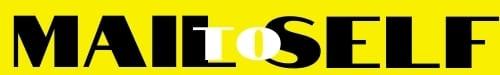 